   Rencana Kegiatan Perkuliahan     Penugasan Makalah, Minimal makalah 10 halaman dan maksimal 20 halaman dengan ketentuan ukuran kertas A4, margin 3-3-3-3, spasi 1, Times News Roman, Ukuran 12, dan teknik penulisan refrensi (footnote dan daftar pustaka) menggunakan Turabian secara konsisten, serta referensi min. 5 (Buku/Kitab min. 3, dan selebihnya bebas [ensiklopedi, kamus, jurnal, majalah, kitab, internet, dsb); dengan sistematika format jurnal sebagai berikut; Judul (Title), Penulis (Author), Abstrak, Kata Kunci, Pendahuluan (Introduction), Penelitian Terdahulu (Literature Review), Metodologi Penulisan, Konsep Dasar, Pembahasan dan Diskusi, Kesimpulan, dan Daftar Pustaka.Presentasi makalah.Review Artikel di Jurnal, Terdiri dari beberapa komponen : Judul Artikel, Nama Jurnal, Vol.No, Halaman, Tahun, Penulis, Tujuan Penelitian, Subjek Penelitian, Metodologi Penelitian, Hasil, Kelebihan, Kelemahan, dan Sumber Bacaan.Resume Buku, Meresume salah satu buku referensi utama ditulis tangan dibuku tulis 30 lembar menggunakan tinta hitam.Membuat Essai, menulis essai kapita selekta sejarah peradaban Islam. Ketentuan : Pengantar/pendahuluan/pembuka: latar belakang (dan tujuan) dikemas dalam bentuk yang menarik agar pembaca tertarik. Isi: uraian permasalahan menurut pandangan pribadi penulisnya (dapat dilengkapi contoh-contoh, data, fakta, perbandingan, disertai kutipan, anekdot, dan sebagainya). Penutup: Kesimpulan, Saran dan Implikasi.         	 Rubrik Penilaian Sikap     Nama Mahasiswa :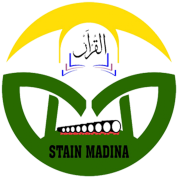 SEKOLAH TINGGI AGAMA ISLAM NEGERI MANDAILING NATAL PROGRAM STUDI MANAJEMEN BISNIS SYARIAHSEKOLAH TINGGI AGAMA ISLAM NEGERI MANDAILING NATAL PROGRAM STUDI MANAJEMEN BISNIS SYARIAHSEKOLAH TINGGI AGAMA ISLAM NEGERI MANDAILING NATAL PROGRAM STUDI MANAJEMEN BISNIS SYARIAHSEKOLAH TINGGI AGAMA ISLAM NEGERI MANDAILING NATAL PROGRAM STUDI MANAJEMEN BISNIS SYARIAHSEKOLAH TINGGI AGAMA ISLAM NEGERI MANDAILING NATAL PROGRAM STUDI MANAJEMEN BISNIS SYARIAHKode DokumenRENCANA PEMBELAJARAN SEMESTERRENCANA PEMBELAJARAN SEMESTERRENCANA PEMBELAJARAN SEMESTERRENCANA PEMBELAJARAN SEMESTERRENCANA PEMBELAJARAN SEMESTERRENCANA PEMBELAJARAN SEMESTERRENCANA PEMBELAJARAN SEMESTERRENCANA PEMBELAJARAN SEMESTERMATA KULIAHMATA KULIAHKODERumpun KeilmuanBobot (SKS)SemesterTgl PenyusunanTgl PenyusunanKomunikasi PemasaranKomunikasi PemasaranILMU EKONOMI2IV15  Agustus 202215  Agustus 2022OTORISASIOTORISASIDosen PengampuKoordinator Konsorsium KeilmuanKoordinator Konsorsium KeilmuanKoordinator Konsorsium KeilmuanKetua ProdiKetua ProdiOTORISASIOTORISASIAndy Hakim, M.MArwin, M.AArwin, M.AArwin, M.AAndy Hakim, M.M.Andy Hakim, M.M.Capaian Pembelajaran Lulusan (CPL)Capaian Pembelajaran Lulusan (CPL)SikapBertakwa kepada Tuhan Yang Maha Esa dan mampu menunjukkan sikap religius;Menjunjung tinggi nilai kemanusiaan dalam menjalankan tugas berdasarkan agama, moral, dan etika;Berkontribusi dalam peningkatan mutu kehidupan bermasyarakat, berbangsa, bernegara, dan kemajuan peradaban berdasarkan Pancasila;Berperan sebagai warga negara yang bangga dan cinta tanah air, memiliki nasionalisme serta rasa tanggungjawab pada bangsa dan negara;Menghargai keaneka-ragaman budaya, pandangan, agama, dan kepercayaan serta pendapat atau temuan orisinal orang lain;Bekerjasama	dan	memiliki	kepekaan	sosial	serta	kepedulian	terhadap masyarakat dan lingkungan;Taat hukum dan disiplin dalam kehidupan bermasyarakat dan bernegara;Menginternalisasi nilai, norma, dan etika akademik;PengetahuanMampu mengambil mengenal akan lingkungan pemasaran yang ada disekitar.Mampu menyelesaiankan masalah rutin permasalahan dalam manajemen pemasaran .Mampu menerapkan rencana, stratejik kedalam rencana operasional di dalam organisasi.Keterampilan UmumMampu menunjukkan serta menerapkan etika akademik, kinerja mandiri, bermutu, dan terukur.Mampu bersaing dengan Sarjana Pendidikan dari Perguruan Tinggi Umum.Keterampilan KhususTerampil dan Mampu menerapkan pembelajaran ilmu pengantar ekonomi.SikapBertakwa kepada Tuhan Yang Maha Esa dan mampu menunjukkan sikap religius;Menjunjung tinggi nilai kemanusiaan dalam menjalankan tugas berdasarkan agama, moral, dan etika;Berkontribusi dalam peningkatan mutu kehidupan bermasyarakat, berbangsa, bernegara, dan kemajuan peradaban berdasarkan Pancasila;Berperan sebagai warga negara yang bangga dan cinta tanah air, memiliki nasionalisme serta rasa tanggungjawab pada bangsa dan negara;Menghargai keaneka-ragaman budaya, pandangan, agama, dan kepercayaan serta pendapat atau temuan orisinal orang lain;Bekerjasama	dan	memiliki	kepekaan	sosial	serta	kepedulian	terhadap masyarakat dan lingkungan;Taat hukum dan disiplin dalam kehidupan bermasyarakat dan bernegara;Menginternalisasi nilai, norma, dan etika akademik;PengetahuanMampu mengambil mengenal akan lingkungan pemasaran yang ada disekitar.Mampu menyelesaiankan masalah rutin permasalahan dalam manajemen pemasaran .Mampu menerapkan rencana, stratejik kedalam rencana operasional di dalam organisasi.Keterampilan UmumMampu menunjukkan serta menerapkan etika akademik, kinerja mandiri, bermutu, dan terukur.Mampu bersaing dengan Sarjana Pendidikan dari Perguruan Tinggi Umum.Keterampilan KhususTerampil dan Mampu menerapkan pembelajaran ilmu pengantar ekonomi.SikapBertakwa kepada Tuhan Yang Maha Esa dan mampu menunjukkan sikap religius;Menjunjung tinggi nilai kemanusiaan dalam menjalankan tugas berdasarkan agama, moral, dan etika;Berkontribusi dalam peningkatan mutu kehidupan bermasyarakat, berbangsa, bernegara, dan kemajuan peradaban berdasarkan Pancasila;Berperan sebagai warga negara yang bangga dan cinta tanah air, memiliki nasionalisme serta rasa tanggungjawab pada bangsa dan negara;Menghargai keaneka-ragaman budaya, pandangan, agama, dan kepercayaan serta pendapat atau temuan orisinal orang lain;Bekerjasama	dan	memiliki	kepekaan	sosial	serta	kepedulian	terhadap masyarakat dan lingkungan;Taat hukum dan disiplin dalam kehidupan bermasyarakat dan bernegara;Menginternalisasi nilai, norma, dan etika akademik;PengetahuanMampu mengambil mengenal akan lingkungan pemasaran yang ada disekitar.Mampu menyelesaiankan masalah rutin permasalahan dalam manajemen pemasaran .Mampu menerapkan rencana, stratejik kedalam rencana operasional di dalam organisasi.Keterampilan UmumMampu menunjukkan serta menerapkan etika akademik, kinerja mandiri, bermutu, dan terukur.Mampu bersaing dengan Sarjana Pendidikan dari Perguruan Tinggi Umum.Keterampilan KhususTerampil dan Mampu menerapkan pembelajaran ilmu pengantar ekonomi.SikapBertakwa kepada Tuhan Yang Maha Esa dan mampu menunjukkan sikap religius;Menjunjung tinggi nilai kemanusiaan dalam menjalankan tugas berdasarkan agama, moral, dan etika;Berkontribusi dalam peningkatan mutu kehidupan bermasyarakat, berbangsa, bernegara, dan kemajuan peradaban berdasarkan Pancasila;Berperan sebagai warga negara yang bangga dan cinta tanah air, memiliki nasionalisme serta rasa tanggungjawab pada bangsa dan negara;Menghargai keaneka-ragaman budaya, pandangan, agama, dan kepercayaan serta pendapat atau temuan orisinal orang lain;Bekerjasama	dan	memiliki	kepekaan	sosial	serta	kepedulian	terhadap masyarakat dan lingkungan;Taat hukum dan disiplin dalam kehidupan bermasyarakat dan bernegara;Menginternalisasi nilai, norma, dan etika akademik;PengetahuanMampu mengambil mengenal akan lingkungan pemasaran yang ada disekitar.Mampu menyelesaiankan masalah rutin permasalahan dalam manajemen pemasaran .Mampu menerapkan rencana, stratejik kedalam rencana operasional di dalam organisasi.Keterampilan UmumMampu menunjukkan serta menerapkan etika akademik, kinerja mandiri, bermutu, dan terukur.Mampu bersaing dengan Sarjana Pendidikan dari Perguruan Tinggi Umum.Keterampilan KhususTerampil dan Mampu menerapkan pembelajaran ilmu pengantar ekonomi.SikapBertakwa kepada Tuhan Yang Maha Esa dan mampu menunjukkan sikap religius;Menjunjung tinggi nilai kemanusiaan dalam menjalankan tugas berdasarkan agama, moral, dan etika;Berkontribusi dalam peningkatan mutu kehidupan bermasyarakat, berbangsa, bernegara, dan kemajuan peradaban berdasarkan Pancasila;Berperan sebagai warga negara yang bangga dan cinta tanah air, memiliki nasionalisme serta rasa tanggungjawab pada bangsa dan negara;Menghargai keaneka-ragaman budaya, pandangan, agama, dan kepercayaan serta pendapat atau temuan orisinal orang lain;Bekerjasama	dan	memiliki	kepekaan	sosial	serta	kepedulian	terhadap masyarakat dan lingkungan;Taat hukum dan disiplin dalam kehidupan bermasyarakat dan bernegara;Menginternalisasi nilai, norma, dan etika akademik;PengetahuanMampu mengambil mengenal akan lingkungan pemasaran yang ada disekitar.Mampu menyelesaiankan masalah rutin permasalahan dalam manajemen pemasaran .Mampu menerapkan rencana, stratejik kedalam rencana operasional di dalam organisasi.Keterampilan UmumMampu menunjukkan serta menerapkan etika akademik, kinerja mandiri, bermutu, dan terukur.Mampu bersaing dengan Sarjana Pendidikan dari Perguruan Tinggi Umum.Keterampilan KhususTerampil dan Mampu menerapkan pembelajaran ilmu pengantar ekonomi.SikapBertakwa kepada Tuhan Yang Maha Esa dan mampu menunjukkan sikap religius;Menjunjung tinggi nilai kemanusiaan dalam menjalankan tugas berdasarkan agama, moral, dan etika;Berkontribusi dalam peningkatan mutu kehidupan bermasyarakat, berbangsa, bernegara, dan kemajuan peradaban berdasarkan Pancasila;Berperan sebagai warga negara yang bangga dan cinta tanah air, memiliki nasionalisme serta rasa tanggungjawab pada bangsa dan negara;Menghargai keaneka-ragaman budaya, pandangan, agama, dan kepercayaan serta pendapat atau temuan orisinal orang lain;Bekerjasama	dan	memiliki	kepekaan	sosial	serta	kepedulian	terhadap masyarakat dan lingkungan;Taat hukum dan disiplin dalam kehidupan bermasyarakat dan bernegara;Menginternalisasi nilai, norma, dan etika akademik;PengetahuanMampu mengambil mengenal akan lingkungan pemasaran yang ada disekitar.Mampu menyelesaiankan masalah rutin permasalahan dalam manajemen pemasaran .Mampu menerapkan rencana, stratejik kedalam rencana operasional di dalam organisasi.Keterampilan UmumMampu menunjukkan serta menerapkan etika akademik, kinerja mandiri, bermutu, dan terukur.Mampu bersaing dengan Sarjana Pendidikan dari Perguruan Tinggi Umum.Keterampilan KhususTerampil dan Mampu menerapkan pembelajaran ilmu pengantar ekonomi.Capaian Pembelajaran Mata Kuliah (CPMK)Capaian Pembelajaran Mata Kuliah (CPMK)Mahasiswa mampu melakukan analisis situasi komunikasi pemasaran,  menjelaskan metode budgeting komunikasi pemasaran, merumuskan strategi dan taktik kreatif, merancang rencana komunikasi pemasaran, mengilustrasikan secara visual rencana implementasi rancangan komunikasi pemasaran.Mahasiswa mampu melakukan analisis situasi komunikasi pemasaran,  menjelaskan metode budgeting komunikasi pemasaran, merumuskan strategi dan taktik kreatif, merancang rencana komunikasi pemasaran, mengilustrasikan secara visual rencana implementasi rancangan komunikasi pemasaran.Mahasiswa mampu melakukan analisis situasi komunikasi pemasaran,  menjelaskan metode budgeting komunikasi pemasaran, merumuskan strategi dan taktik kreatif, merancang rencana komunikasi pemasaran, mengilustrasikan secara visual rencana implementasi rancangan komunikasi pemasaran.Mahasiswa mampu melakukan analisis situasi komunikasi pemasaran,  menjelaskan metode budgeting komunikasi pemasaran, merumuskan strategi dan taktik kreatif, merancang rencana komunikasi pemasaran, mengilustrasikan secara visual rencana implementasi rancangan komunikasi pemasaran.Mahasiswa mampu melakukan analisis situasi komunikasi pemasaran,  menjelaskan metode budgeting komunikasi pemasaran, merumuskan strategi dan taktik kreatif, merancang rencana komunikasi pemasaran, mengilustrasikan secara visual rencana implementasi rancangan komunikasi pemasaran.Mahasiswa mampu melakukan analisis situasi komunikasi pemasaran,  menjelaskan metode budgeting komunikasi pemasaran, merumuskan strategi dan taktik kreatif, merancang rencana komunikasi pemasaran, mengilustrasikan secara visual rencana implementasi rancangan komunikasi pemasaran.Deskripsi singkat MKDeskripsi singkat MKMata kuliah Komunikasi Pemasaran  memberikan wawasan secara lebih terperinci kepada mahasiswa akan berbagai aspek komunikasi pemasaran sebagai salah satu elemen penting bagi keberhasilan upaya pemasaran produk, jasa atau merek. Mata kuliah ini membahas mulai dari filosofi dan urgensi komunikasi pemasaran, elemen promotional mix, perencanaan prosesnya, budgeting, serta evaluasi rangkaian kegiatan komunikasi pemasaran.Mata kuliah Komunikasi Pemasaran  memberikan wawasan secara lebih terperinci kepada mahasiswa akan berbagai aspek komunikasi pemasaran sebagai salah satu elemen penting bagi keberhasilan upaya pemasaran produk, jasa atau merek. Mata kuliah ini membahas mulai dari filosofi dan urgensi komunikasi pemasaran, elemen promotional mix, perencanaan prosesnya, budgeting, serta evaluasi rangkaian kegiatan komunikasi pemasaran.Mata kuliah Komunikasi Pemasaran  memberikan wawasan secara lebih terperinci kepada mahasiswa akan berbagai aspek komunikasi pemasaran sebagai salah satu elemen penting bagi keberhasilan upaya pemasaran produk, jasa atau merek. Mata kuliah ini membahas mulai dari filosofi dan urgensi komunikasi pemasaran, elemen promotional mix, perencanaan prosesnya, budgeting, serta evaluasi rangkaian kegiatan komunikasi pemasaran.Mata kuliah Komunikasi Pemasaran  memberikan wawasan secara lebih terperinci kepada mahasiswa akan berbagai aspek komunikasi pemasaran sebagai salah satu elemen penting bagi keberhasilan upaya pemasaran produk, jasa atau merek. Mata kuliah ini membahas mulai dari filosofi dan urgensi komunikasi pemasaran, elemen promotional mix, perencanaan prosesnya, budgeting, serta evaluasi rangkaian kegiatan komunikasi pemasaran.Mata kuliah Komunikasi Pemasaran  memberikan wawasan secara lebih terperinci kepada mahasiswa akan berbagai aspek komunikasi pemasaran sebagai salah satu elemen penting bagi keberhasilan upaya pemasaran produk, jasa atau merek. Mata kuliah ini membahas mulai dari filosofi dan urgensi komunikasi pemasaran, elemen promotional mix, perencanaan prosesnya, budgeting, serta evaluasi rangkaian kegiatan komunikasi pemasaran.Mata kuliah Komunikasi Pemasaran  memberikan wawasan secara lebih terperinci kepada mahasiswa akan berbagai aspek komunikasi pemasaran sebagai salah satu elemen penting bagi keberhasilan upaya pemasaran produk, jasa atau merek. Mata kuliah ini membahas mulai dari filosofi dan urgensi komunikasi pemasaran, elemen promotional mix, perencanaan prosesnya, budgeting, serta evaluasi rangkaian kegiatan komunikasi pemasaran.Materi Pembelajaran/ Pokok PembahasanMateri Pembelajaran/ Pokok PembahasanPengenalan Komunikasi Pemasaran Analisis Situasi Komunikasi Pemasaran Analisis Proses KomunikasiPenentuan Tujuan dan Budgeting Program Komunikasi Pemasaran Terpadu Strategi Kreatif Komunikasi PemasaranMedia Broadcast dan Perencanaan MediaKomunikasi Pemasaran Melalui Media Cetak Support Media Direct Marketing Sales Promotion Media Sosial, Digital dan Public Relation Pengukuran Efektivitas dan Aspek Etis Komunikasi PemasaranPengenalan Komunikasi Pemasaran Analisis Situasi Komunikasi Pemasaran Analisis Proses KomunikasiPenentuan Tujuan dan Budgeting Program Komunikasi Pemasaran Terpadu Strategi Kreatif Komunikasi PemasaranMedia Broadcast dan Perencanaan MediaKomunikasi Pemasaran Melalui Media Cetak Support Media Direct Marketing Sales Promotion Media Sosial, Digital dan Public Relation Pengukuran Efektivitas dan Aspek Etis Komunikasi PemasaranPengenalan Komunikasi Pemasaran Analisis Situasi Komunikasi Pemasaran Analisis Proses KomunikasiPenentuan Tujuan dan Budgeting Program Komunikasi Pemasaran Terpadu Strategi Kreatif Komunikasi PemasaranMedia Broadcast dan Perencanaan MediaKomunikasi Pemasaran Melalui Media Cetak Support Media Direct Marketing Sales Promotion Media Sosial, Digital dan Public Relation Pengukuran Efektivitas dan Aspek Etis Komunikasi PemasaranPengenalan Komunikasi Pemasaran Analisis Situasi Komunikasi Pemasaran Analisis Proses KomunikasiPenentuan Tujuan dan Budgeting Program Komunikasi Pemasaran Terpadu Strategi Kreatif Komunikasi PemasaranMedia Broadcast dan Perencanaan MediaKomunikasi Pemasaran Melalui Media Cetak Support Media Direct Marketing Sales Promotion Media Sosial, Digital dan Public Relation Pengukuran Efektivitas dan Aspek Etis Komunikasi PemasaranPengenalan Komunikasi Pemasaran Analisis Situasi Komunikasi Pemasaran Analisis Proses KomunikasiPenentuan Tujuan dan Budgeting Program Komunikasi Pemasaran Terpadu Strategi Kreatif Komunikasi PemasaranMedia Broadcast dan Perencanaan MediaKomunikasi Pemasaran Melalui Media Cetak Support Media Direct Marketing Sales Promotion Media Sosial, Digital dan Public Relation Pengukuran Efektivitas dan Aspek Etis Komunikasi PemasaranPengenalan Komunikasi Pemasaran Analisis Situasi Komunikasi Pemasaran Analisis Proses KomunikasiPenentuan Tujuan dan Budgeting Program Komunikasi Pemasaran Terpadu Strategi Kreatif Komunikasi PemasaranMedia Broadcast dan Perencanaan MediaKomunikasi Pemasaran Melalui Media Cetak Support Media Direct Marketing Sales Promotion Media Sosial, Digital dan Public Relation Pengukuran Efektivitas dan Aspek Etis Komunikasi PemasaranReferensiReferensiUtama:Belch, G. E. & Belch, M. A. (2012). Advertising and Promotion: An Integrated Marketing Communications Perspective, 9e. New York: McGraw-HillPendukung:Shimp, T. A., & Andrews, J. C. (2013). Advertising, Promotion, and Other Aspects of Integrated Marketing Communications, 9e. Mason, Ohio: South-Western Cengage Learning..Utama:Belch, G. E. & Belch, M. A. (2012). Advertising and Promotion: An Integrated Marketing Communications Perspective, 9e. New York: McGraw-HillPendukung:Shimp, T. A., & Andrews, J. C. (2013). Advertising, Promotion, and Other Aspects of Integrated Marketing Communications, 9e. Mason, Ohio: South-Western Cengage Learning..Utama:Belch, G. E. & Belch, M. A. (2012). Advertising and Promotion: An Integrated Marketing Communications Perspective, 9e. New York: McGraw-HillPendukung:Shimp, T. A., & Andrews, J. C. (2013). Advertising, Promotion, and Other Aspects of Integrated Marketing Communications, 9e. Mason, Ohio: South-Western Cengage Learning..Utama:Belch, G. E. & Belch, M. A. (2012). Advertising and Promotion: An Integrated Marketing Communications Perspective, 9e. New York: McGraw-HillPendukung:Shimp, T. A., & Andrews, J. C. (2013). Advertising, Promotion, and Other Aspects of Integrated Marketing Communications, 9e. Mason, Ohio: South-Western Cengage Learning..Utama:Belch, G. E. & Belch, M. A. (2012). Advertising and Promotion: An Integrated Marketing Communications Perspective, 9e. New York: McGraw-HillPendukung:Shimp, T. A., & Andrews, J. C. (2013). Advertising, Promotion, and Other Aspects of Integrated Marketing Communications, 9e. Mason, Ohio: South-Western Cengage Learning..Utama:Belch, G. E. & Belch, M. A. (2012). Advertising and Promotion: An Integrated Marketing Communications Perspective, 9e. New York: McGraw-HillPendukung:Shimp, T. A., & Andrews, J. C. (2013). Advertising, Promotion, and Other Aspects of Integrated Marketing Communications, 9e. Mason, Ohio: South-Western Cengage Learning..Minggu KeCapaian Pembelajaran MingguanMateri PembelajaranMetode/ Strategi PembelajaranAktifitas Pembelajaran/ Pengalaman MahasiswaPENILAIANPENILAIANPENILAIANPENILAIANMinggu KeCapaian Pembelajaran MingguanMateri PembelajaranMetode/ Strategi PembelajaranAktifitas Pembelajaran/ Pengalaman MahasiswaIndikator PenilaianBentuk PenilaianBobotBobot1234567881MemahamiKontrak PerkuliahanTatap MukaMahasiswa bisa menjelaskan dan memahami dengan benar materi yang diberikanTugas (Ind&Kel) :15%Sikap :15%Kehadiran :15%Tugas (Ind&Kel) :15%Sikap :15%Kehadiran :15%pengantarperkuliahan,secara interaktifMahasiswa bisa menjelaskan dan memahami dengan benar materi yang diberikanTugas (Ind&Kel) :15%Sikap :15%Kehadiran :15%Tugas (Ind&Kel) :15%Sikap :15%Kehadiran :15%Rencanadan integratifMahasiswa bisa menjelaskan dan memahami dengan benar materi yang diberikanTugas (Ind&Kel) :15%Sikap :15%Kehadiran :15%Tugas (Ind&Kel) :15%Sikap :15%Kehadiran :15%perkuliahan danMahasiswa bisa menjelaskan dan memahami dengan benar materi yang diberikanTugas (Ind&Kel) :15%Sikap :15%Kehadiran :15%Tugas (Ind&Kel) :15%Sikap :15%Kehadiran :15%sistem penilaianMahasiswa bisa menjelaskan dan memahami dengan benar materi yang diberikanTugas (Ind&Kel) :15%Sikap :15%Kehadiran :15%Tugas (Ind&Kel) :15%Sikap :15%Kehadiran :15%yang akanMahasiswa bisa menjelaskan dan memahami dengan benar materi yang diberikanTugas (Ind&Kel) :15%Sikap :15%Kehadiran :15%Tugas (Ind&Kel) :15%Sikap :15%Kehadiran :15%digunakan dalamMahasiswa bisa menjelaskan dan memahami dengan benar materi yang diberikanTugas (Ind&Kel) :15%Sikap :15%Kehadiran :15%Tugas (Ind&Kel) :15%Sikap :15%Kehadiran :15%PembelajaranMahasiswa bisa menjelaskan dan memahami dengan benar materi yang diberikanTugas (Ind&Kel) :15%Sikap :15%Kehadiran :15%Tugas (Ind&Kel) :15%Sikap :15%Kehadiran :15%2Mampu mendefenisikan Pengenalan Komunikasi Pemasaran Terpadu Pengenalan Komunikasi Pemasaran Terpadu Definisi komunikasi pemasaranPromotional mixProses perencanaan komunikasi pemasaran terpaduAnalisis strategi pemasaranTatap Muka secara interaktif dan integratif Mahasiswaa bisa menjelaskan Pengenalan Komunikasi Pemasaran Terpadu Ketepatan penjelasan, kerjasama dan  kemampuan komunikasiFormative test5 %5 %3Mampu memahami tentang Analisis Situasi Komunikasi Pemasaran Terpadu Analisis Situasi Komunikasi Pemasaran Terpadu Sistem organisasi terkait kegiatan komunikasi pemasaranProses pengambilan keputusan konsumenProses pembelajaran konsumenTatap Muka secara interaktif dan integratifMahasiswa bisa menjelaskan Analisis Situasi Komunikasi Pemasaran Terpadu Ketepatan penjelasan, kerjasama dan  kemampuan komunikasiFormative testFormative test5 %4Mampu menjelaskan Analisis Proses Komunikasi Analisis Proses Komunikasi Model dasar proses komunikasi Proses respon konsumen Sumber-sumber persuasi dalam komunikasi pemasaranTatap Muka secara interaktif dan integratifMahasiswa menjelaskan Analisis Proses Komunikasi Ketepatan penjelasan, kerjasama dan  kemampuan komunikasiFormative testFormative test5 %5Mampu mengetahui Penentuan Tujuan dan Budgeting Program Komunikasi Pemasaran Terpadu Penentuan Tujuan dan Budgeting Program Komunikasi Pemasaran Terpadu Penentuan tujuan komunikasi pemasaranPenentuan alokasi budget komunikasi pemasaranTatap Muka secara interaktif dan integratifMahasiswa bisa menjelaskan Penentuan Tujuan dan Budgeting Program Komunikasi Pemasaran Terpadu Ketepatan penjelasan, kerjasama dan  kemampuan komunikasiFormative testFormative test5 %6Mampu mengerti Strategi Kreatif Komunikasi PemasaranStrategi Kreatif Komunikasi PemasaranDefinisi kreatifitas iklanPengembangan strategi kreatifPemasaranPerumusan taktik kreatifTatap Muka secara interaktif dan integratifMahasiswa bisa menjelaskan Strategi Kreatif Komunikasi PemasaranKetepatan penjelasan, kerjasama dan  kemampuan komunikasiFormative testFormative test5 %7Mampu mengerti Media Broadcast dan Perencanaan MediaMedia Broadcast dan Perencanaan MediaPengembangan perencanaan mediaKomunikasi pemasaran melalui media televisiKomunikasi pemasaran melalui media radioTatap Muka secara interaktif dan integratifMahasiswa dapat menjelaskan Media Broadcast dan Perencanaan MediaKetepatan penjelasan, kerjasama dan  kemampuan komunikasiFormative testFormative test5 %8Ujian Tengah Semester (UTS)Tes TertulisMahasiswa diminta untuk menjawab soal yang diberikan oleh dosen secara tulisan.Akurasi jawabanSumative testSumative test15 %9Mampu mengerti Komunikasi Pemasaran Melalui Media CetakKomunikasi Pemasaran Melalui Media CetakKomunikasi pemasaran melalui media koranKomunikasi pemasaran melalui media majalahTatap Muka secara interaktif dan integratifMahasiswa bisa menjelaskan Komunikasi Pemasaran Melalui Media CetakKetepatan penjelasan, kerjasama dan  kemampuan komunikasiFormative testFormative test5 %10Mampu Strategi Support MediaSupport MediaKomunikasi pemasaran melalui support media tradisionalSupport media non-tradisionalTatap Muka secara interaktif dan integratifMahasiswa bisa menjelaskan Support Media Ketajaman analisis, Kemampuan komunikasi,Dan KerjasamaFormative testFormative test5 %11Mampu mengerti Direct MarketingDirect MarketingDirect MarketingDirect SellingTatap Muka secara interaktif dan integratifMahasiswa bisa menjelaskan Direct MarketingKetajaman analisis, Kemampuan komunikasi, dan  KerjasamaFormative testFormative test5 %12Mampu menganalisis dan mengerti Sales PromotionSales PromotionCakupan dan peran sales promotionSales promotion bagi konsumenSales promotion bagi jalur distribusiTatap Muka secara interaktif dan integratifMahasiswa dibagi dalam kelompok diskusi.Kelompok diskusi yang bertugas membuat makalah untuk dipresntasikan.Mahasiswa bisa menjelaskan Sales PromotionKetajaman analisis, kemampuan komunikasi dan  kerjasamaFormative testFormative test5 %13Mampu menganalisis dan mengerti media Sosial, Digital dan Public RelationMedia Sosial, Digital dan Public RelationKomunikasi pemasaran melalui internetProses public relationPublisitasIklan korporasiTatap Muka secara interaktif dan integratifMahasiswa dibagi dalam kelompok diskusi.Mahasiswa bisa menjelaskan Media Sosial, Digital dan Public RelationKetajaman analisis, kemampuan komunikasi dan  kerjasamaFormative testFormative test5 %14Mampu menganalisis dan mengerti Pengukuran Efektivitas dan Aspek Etis Komunikasi PemasaranPengukuran Efektivitas dan Aspek Etis Komunikasi PemasaranTatap Muka secara interaktif dan integratif Mahasiswa bisa menjelaskan Pengukuran Efektivitas dan Aspek Etis Komunikasi Pemasaran Ketajaman analisis, kemampuan komunikasi dan  kerjasamaFormative testFormative test5 %15Mampu menganalisis dan mengerti Pengukuran efektivitas komunikasi pemasaran dan aspek etis komunikasi pemasaran.Pengukuran efektivitas komunikasi pemasaran dan aspek etis komunikasi pemasaran.Tatap Muka secara interaktif dan integratifMahasiswa dibagi dalam kelompok diskusi.Kelompok diskusi yang bertugas membuat makalah untuk dipresntasikan.Mahasiswa bisa menjelaskan Pengukuran efektivitas komunikasi pemasaran dan aspek etis komunikasi pemasaran.Ketepatan kaidah karya ilmiahFormative testFormative test5 %16Memahami semua materi pertemuan 9-15 dan menjawab soal yang diberikan oleh dosenpengampuUjian Akhir Semester (UAS)Tes TertulisMahasiswa diminta untuk menjawab soal yang diberikan oleh dosen secara tulisan.Akurasi jawabanSumative testSumative test20 %Total Total Total Total Total Total Total Total 100%AspekDeskriptorSkor1Tanggung JawabMelaksanakan semua tugas dengan penuh tanggung jawab2KejujuranTidak melakukan plagiasi, tidak memanipulasi kehadiran3DisiplinHadir tepat waktu, Mengumpul tugas tepat waktu dan Melaksanakan tata tertib perkuliahan4KesopananMenerapkan 5 dan Berpakaian sesuai peraturan yang berlaku5KerjasamaPeduli kebersihan, peduli teman sejawat, mampu bekerja samaTotal SkorTotal SkorTotal Skor